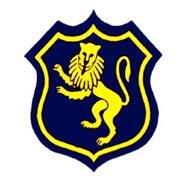 Shirley High SchoolPerforming Arts CollegeStriving for ExcellenceJob Description:           To be read in conjunction with the Generic Classroom Teacher Job DescriptionPost: 	Alternative Education Provision Teacher (School House)Line Manager:	            Senior Vice Principal – PastoralKey Responsibilities and Objectives:CurriculumThis will involve:Developing and adapting conventional teaching methods to meet the individual needs of students.Developing appropriate activities for the students in relation to the curriculum.Assessing students who have long or short-term placement needs, and working with colleagues to identify individual students’ needs to design individual programmes of learning for students.Carrying out baseline assessments and summative assessments for each student.Using special equipment and facilities, such as audio-visual materials and computers to stimulate interest in learning.Administration, including updating and maintaining records on students’ progress.Teaching:Teaching lessons in order to motivate and stimulate students, so they are able to achieve the maximum of which they are capable.Maintaining control of all students in your care at all times, insisting on courtesy and respect.Setting homework in accordance with the homework timetable.Having knowledge and awareness of the new National Curriculum requirements for core subjects.Willingness to contribute to extra-curricular activities.Teaching either individual students or small groups of students within, or outside, the class.Preparing lessons, and marking and assessing work.Teaching core subjects – English, Maths, Science, as well as vocational subjects as requested and have an interest in cross-curricular themesTeaching Personal Development including Relationships and Sex Education.Promoting high standards within students, including presentation of work, and emphasising positive achievement.Giving advice and guidance to students.Setting, assessing and reporting on students’ work.Supporting students in respect of school e.g. literacy, numeracy.Supporting students in using basic ICT as required. Supporting students to understand instructions related to school work and homework, as required.Preparing and maintaining equipment/resources as required and assisting students in their use. To mark students’ work carefully, regularly, frequently, and with constructive comments designed to correct misunderstanding and to consolidate learning.Calling a register to record students’ attendance at all lessons.Keeping a record of work, including homework set, in the Teacher Planner.Keeping up-to-date records of marks and assessments in line with the National Curriculum and with departmental policy.Reporting to parents/carers through parent meetings or in writing as required.Students:Personal Qualities:Reliable and conscientious teacher with high expectations in line with the school;Great communication skills with all within the school community;Neat appearance in line with the school policy;Ability to work as part of a successful team and work effectively under pressure;Have the determination and resilience to ensure that all students are challenged in all aspects of school life.Think Green:Support the school in demonstrating good environmental practice (such as energy efficiency, use of sustainable materials, recycling and waste reduction) wherever possible in day-to-day work.Safeguarding and Child Protection:To reinforce and enforce the school commitment to safeguarding and promoting the welfare of children and young people.Uphold the duty of care to ensure that if there are any concerns relating to the welfare or safety of a child they are immediately relayed to the Designated Person(s) with responsibility for safeguarding childrenWe want all at SHS to believe in and maintain the values of our school: 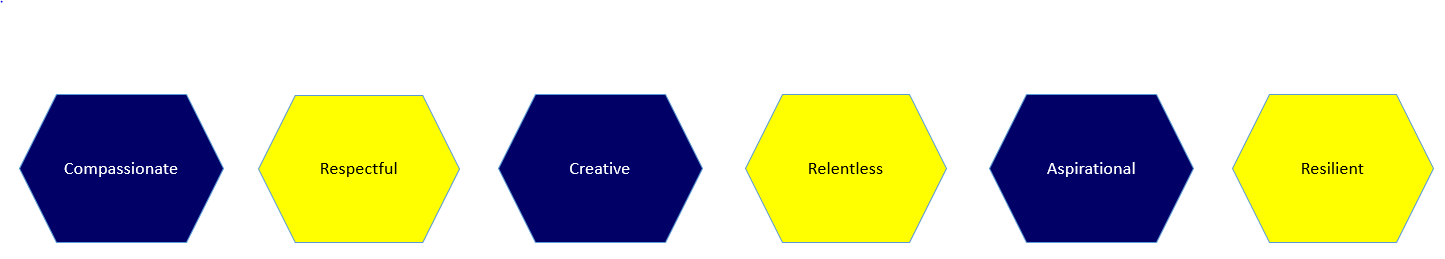 Being a keyworker for identified students and liaising with colleagues and external agencies to support academic and personal progress.Planning and delivering intervention programs to a small cohort of students to develop their social and emotional skills – tracking and evidencing progress.Planning  and delivering elements of supportive interventions e.g. anger managementWorking with other colleagues to provide ‘out of the classroom’ learning experiences.Facilitating, where appropriate, extra-curricular activities and trips to engage and motivate students.Being aware of student problems/progress/achievements and liaising with relevant members of staff, as required.Administration:Undertaking student record keepingGathering/reporting information from/to parents/carers as directed.Undertaking clerical/administrative support, e.g. photocopying, typing, filing as required.Keeping records of all contact with students, parents, outside agencies.Writing reports for students as required.EssentialDesirableQualified Teacher StatusGraduate status in subject area or related subjectTrue commitment to high standardsExperience of 11-18 educationStrong classroom management skillsAdditional teaching qualifications or trainingRelentless drive for student and personal progress and successSound knowledge of current educational developments, including the use of ITPassion for learning and inspiring othersStrong analytical skills with regards leadership and getting the best out of colleaguesRespect for allTrack record of improving student performanceExperience of working with students with SEMH and / or behaviour needsAbility to deal effectively with students presenting challenging needs and behaviour (including ASD, ODD, ADHD) and using de-escalation techniques as appropriateExperience of mentoring / coachingExperience in working with vulnerable groups and students who concurrently require mentoring / pastoral support, alongside their education.Ability to use a range of communication techniques to facilitate the identification of barriers to learning.Experience of working in partnership with other organisations to deliver outcomes.